Кто готовит щи, котлеты, 
Борщ, пельмени, винегреты; 
Мнет толкушкою картошку, 
Суп мешает поварешкой? 
У него весёлый говор. 
Называют его…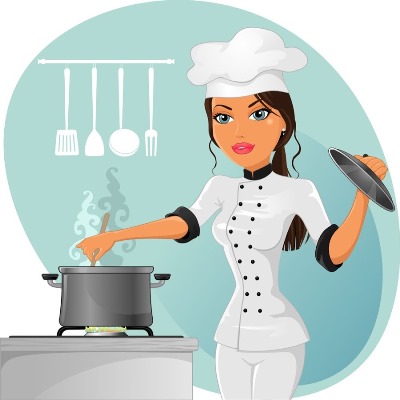 Повар — это специалист по приготовлению пищи. Хорошего повара иногда называют волшебником, ведь он может из самых обычных продуктов приготовить настоящий шедевр, который доставит радость и наслаждение людям.Профессия повара востребованная и творческая, в ней есть место фантазии и изобретательности. У хороших поваров высокий уровень оплаты труда.Работа требует большой физической выносливости и ответственности. Стоять у горячей плиты полный рабочий день выдержит не каждый человек. При этом постоянное напряжение внимания, когда надо следить за приготовлением многих блюд и нет возможности расслабиться или отвлечься.Профессия повара востребована в любой отрасли: в школах, больницах, детских садах, столовых при заводах и фабриках, современных офисах, шикарных ресторанах, в армии и флоте.Повар также может открыть собственный ресторан или кафе. Состоятельные люди нанимают поваров для дома.